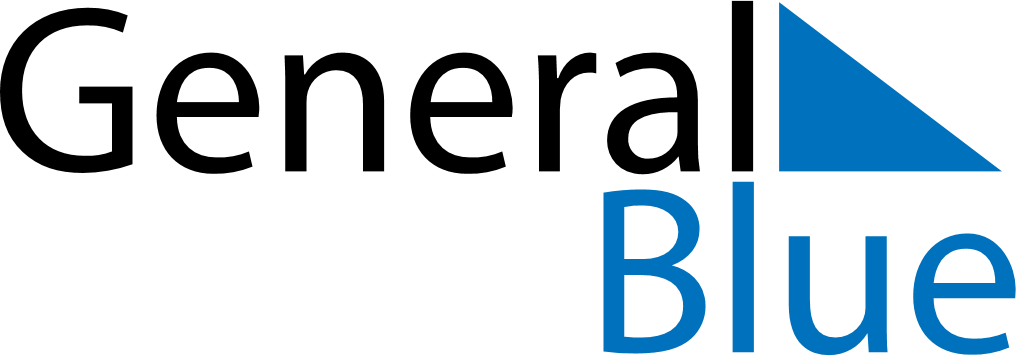 Weekly CalendarAugust 2, 2021 - August 8, 2021Weekly CalendarAugust 2, 2021 - August 8, 2021Weekly CalendarAugust 2, 2021 - August 8, 2021Weekly CalendarAugust 2, 2021 - August 8, 2021Weekly CalendarAugust 2, 2021 - August 8, 2021Weekly CalendarAugust 2, 2021 - August 8, 2021MONDAYAug 02TUESDAYAug 03WEDNESDAYAug 04THURSDAYAug 05FRIDAYAug 06SATURDAYAug 07SUNDAYAug 08